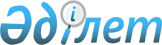 О внесении изменения в решение маслихата района Бәйтерек от 27 сентября 2023 года № 8-8 "Об утверждении Правил оказания социальной помощи, установления ее размеров и определения перечня отдельных категорий нуждающихся граждан района Бәйтерек"Решение маслихата района Бәйтерек Западно-Казахстанской области от 21 декабря 2023 года № 10-33. Зарегистрирован в Департаменте юстиции Западно-Казахстанской области 22 декабря 2023 года № 7297-07
      Маслихат района Бәйтерек РЕШИЛ:
      1. Внести в решение маслихата района Бәйтерек от 27 сентября 2023 года №8-8 "Об утверждении Правил оказания социальной помощи, установления ее размеров и определения перечня отдельных категорий нуждающихся граждан района Бәйтерек" (зарегистрированное в Реестре государственной регистрации нормативных правовых актов № 7254-07) следующее изменение:
      в Правилах оказания социальной помощи, установления ее размеров и определения перечня отдельных категорий нуждающихся граждан района Бәйтерек, утвержденных указанным решением:
      в пункте 7 подпункт 1) изложить в следующей редакции:
      "1) лицам больным туберкулезом, находящимся на амбулаторном этапе лечения, согласно справки, подтверждающей заболевание, без учета доходов, в размере 10 (десять) месячных расчетных показателей, ежемесячно;".
      2. Настоящее решение вводится в действие по истечении десяти календарных дней после дня его первого официального опубликования.
					© 2012. РГП на ПХВ «Институт законодательства и правовой информации Республики Казахстан» Министерства юстиции Республики Казахстан
				
      председатель маслихата

Н. Хайруллин
